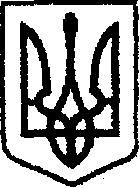 У К Р А Ї Н Ачернігівська обласна державна адміністраціяУПРАВЛІННЯ  КАПІТАЛЬНОГО БУДІВНИЦТВАН А К А З « 15 » липня 2019 року             м. Чернігів		                         №  255Про внесення зміндо паспорту бюджетноїпрограми обласногобюджету на 2019 рікВідповідно до пункту 8 статті 20 Бюджетного кодексу України, наказу Міністерства фінансів України від 26.08.2014 № 836 «Про деякі питання запровадження програмно-цільового методу складання та виконання місцевих бюджетів», зареєстрованого в Міністерстві юстиції України 10.09.2014 № 1103/25880 (зі змінами), рішення вісімнадцятої сесії Чернігівської обласної ради сьомого скликання 26.06.2019 № 15-18/VII  «Про внесення змін до додаткового переліку видатків обласного фонду охорони навколишнього природного середовища на 2019 рік, затвердженого рішенням обласної ради від 04.04.2019  № 11-17/VII», наказую:Внести зміни до паспорту бюджетної програми обласного бюджету на 2019 рік за КПКВК 1518330 «Інша діяльність у сфері екології та охорони природних ресурсів», виклавши його в новій редакції, що додається.Начальник                                                                                           А. ТИШИНА